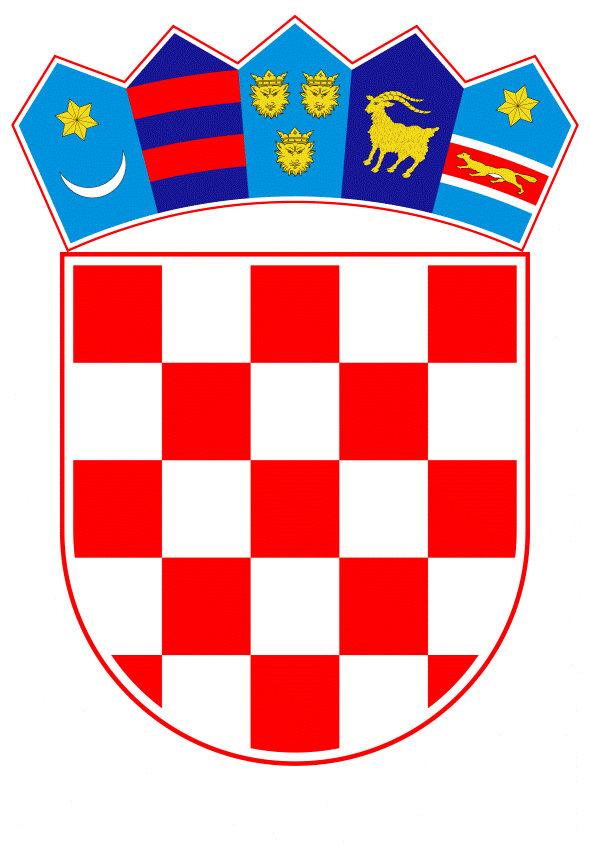 VLADA REPUBLIKE HRVATSKEZagreb, 16. rujna 2021.________________________________________________________________________________________________________________________________________________________________________________________________________________________________________________________Banski dvori | Trg Sv. Marka 2 | 10000 Zagreb | tel. 01 4569 222 | vlada.gov.hrPrijedlog	Na temelju članka 31. stavka 3. Zakona o Vladi Republike Hrvatske („Narodne novine“, br. 150/11., 119/14., 93/16. i 116/18.), Vlada Republike Hrvatske je na sjednici održanoj _____________ 2021. donijelaZ A K L J U Č A KU cilju sprječavanja i suzbijanja epidemije bolesti COVID-19 uzrokovane virusom SARS-CoV-2, Europska komisija u ime država članica s jedne strane i SANOFI PASTEUR SA, Societe Anonyme (SA) i GLAXOSMITHKLINE BIOLOGICALS SA, Societe Anonyme (SA) s druge strane, potpisale su 18. rujna 2020. Sporazum o prethodnoj kupnji („SPK“) za razvoj, proizvodnju, mogućnosti prioritetne nabave i opskrbu djelotvornim cjepivom protiv bolesti COVID-19 za države članice Europske unije, koji je Vladi Republike Hrvatske dostavilo Ministarstvo zdravstva aktom, KLASA: 011-02/21-02/41, URBROJ: 534-07-1-1/6-21-3, od 13. rujna 2021. 2.	Ovlašćuje se ministar zdravstva da, u ime Republike Hrvatske, potpiše narudžbu za prethodnu kupnju cjepiva u skladu sa Sporazumom iz točke 1. ovoga Zaključka.3. 	Financijska sredstva potrebna za provedbu ovoga Zaključka osiguravaju se u Financijskom planu Hrvatskog zavoda za zdravstveno osiguranje.4. 	Za provedbu ovoga Zaključka zadužuju se Ministarstvo zdravstva, Hrvatski zavod za zdravstveno osiguranje i Hrvatski zavod za javno zdravstvo.KLASA:		URBROJ:	Zagreb,					       PREDSJEDNIK				mr. sc. Andrej PlenkovićObrazloženjeSvjetska zdravstvena organizacija (u daljnjem tekstu: SZO) je 30. siječnja 2020. proglasila epidemiju COVID-19 javnozdravstvenom prijetnjom od javnozdravstvenog značaja. SZO je 11. ožujka 2020. proglasila pandemiju COVID-19. Epidemiju bolesti COVID-19 uzrokovane virusom SARS-CoV-2, ministar zdravstva proglasio je 11. ožujka 2020. godine. Sukladno Zaključku Vlade Republike Hrvatske, klase: 022-03/20-11/34; urbroja: 50301-27/12-20-2, od 30. srpnja 2020. godine ministar zdravstva je Europskoj komisiji dostavio pismo kojim je obavijestio Europsku komisiju o okončanju unutarnjih postupaka u Republici Hrvatskoj potrebnih za potpisivanje Sporazuma Europske komisije i država članica sudionica o nabavi cjepiva protiv bolesti COVID -19 (u daljnjem tekstu: Sporazum). Na temelju Sporazuma Europska komisija je u ime država članica sudionica, ovlaštena sklopiti sporazume o prethodnoj kupnji s proizvođačima cjepiva radi nabave cjepiva za suzbijanje pandemije bolesti COVID – 19 na razini Europske unije. Sukladno članku 4. Sporazuma Europska komisija je dostavila Ministarstvu zdravstva Sporazum o prethodnoj kupnji („SPK“) za razvoj, proizvodnju, mogućnosti prioritetne nabave i opskrbu djelotvornim cjepivom protiv bolesti COVID-19 za države članice Europske unije, koji je Europska komisija dogovorila u ime država članica s farmaceutskom tvrtkom SANOFI PASTEUR SA, Societe Anonyme (SA) i GLAXOSMITHKLINE BIOLOGICALS SA, Societe Anonyme (SA), a koji sadrži obvezu nabave doza cjepiva.Europska komisija dogovorila je osnovu za ugovorni okvir. Republika Hrvatska je potvrdila namjeru kupnje 20.8. 2021. za 336.000 doza cjepiva SANOFI PASTEUR SA, Societe Anonyme (SA) i GLAXOSMITHKLINE BIOLOGICALS SA, Societe Anonyme (SA).Sporazum o prethodnoj kupnji stupio je na snagu danom potpisa posljednje stranke 18. rujna 2020.Sukladno Sporazumu o prethodnoj kupnji države članice sudionice obvezne su u roku od dva tjedna od dana dostave obavijesti Europske komisije  o ukupnom iznosu kupnje i raspodjele doza između država članica sudionica, dostaviti potpisani obrazac narudžbe od ovlaštene osobe države članice sudionice.Financijska sredstva za provedbu ovoga Zaključka osiguravaju se Financijskim planom Hrvatskog zavoda za zdravstveno osiguranje.Za provedbu ovoga Zaključka zadužuju se Ministarstvo zdravstva, Hrvatski zavod za zdravstveno osiguranje i Hrvatski zavod za javno zdravstvo.Stoga se predlaže Vladi Republike Hrvatske prihvaćanje ovoga Zaključka kojim se ovlašćuje ministar zdravstva za potpisivanje narudžbe za kupnju cjepiva u skladu sa Sporazumom o prethodnoj kupnji („SPK“) za razvoj, proizvodnju, mogućnosti prioritetne nabave i opskrbu djelotvornim cjepivom protiv bolesti COVID-19 za države članice Europske unije.Predlagatelj:Ministarstvo zdravstvaPredmet:Prijedlog zaključka u vezi sa Sporazumom o prethodnoj kupnji („SPK“) za razvoj, proizvodnju, mogućnosti prioritetne nabave i opskrbu djelotvornim cjepivom protiv bolesti COVID-19 za države članice Europske unije, između Europske komisije i SANOFI PASTEUR SA, Societe Anonyme (SA) i GLAXOSMITHKLINE BIOLOGICALS SA, Societe Anonyme (SA)